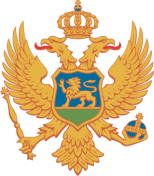 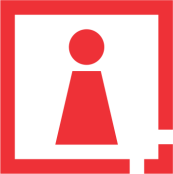 C R N A   G O R AAGENCIJA ZA ZAŠTITU LIČNIH PODATAKAI SLOBODAN PRISTUP INFORMACIJAMABr. 06-11-10562- 3/18Podgorica, 24.12.2018.JASMINA BEHAROVIĆ Novinarka DN POBJEDAjasmina.beharovic@pobjeda.meOdlučujući po Zahtjevu, br.06-11-10562-1/18 od 01.11.2018. godine kojim od Agencije za zaštitu ličnih podataka i slobodan pristup informacijama novinarka DN Pobjeda Jasmina Beharović traži Mišljenje da li advokati, shodno Zakonu o zaštiti podataka o ličnosti, imaju pravo na zaštitu identiteta prilikom isplate honorara iz budžeta, Savjet Agencije je na sjednici održanoj dana 24.12.2018. godine donio sljedećeM I Š LJ E NJ EObjavljivanje imena i prezimena advokata i iznosa honorara isplaćenih iz državnog budžeta za odbrane po službenoj dužnosti nije u suprotnosti sa odredbama Zakona o zaštiti podataka o ličnosti.O b r a z l o ž e nj eDana 01.11.2018. godine ovoj Agenciji se obratila novinarka DN Pobjeda Jasmina Beharović, Zahtjevom za davanje Mišljenja br.06-11-10562-1/18 u kojem navodi: da kao novinarka radi na priči o isplati honorara advokatima iz budžeta za odbranu po službenoj dužnosti; da je u ponedjeljak 29.oktobra 2018.godine poslanik DF-a Predrag Bulatović postavio poslaničko pitanje ministru pravde Zoranu Pažinu o isplatama advokata po službenoj dužnosti iz budžeta; da su iz Sudskog savjeta za Pobjedu  taksativno navedeni iznosi koji su isplaćeni advokatima po službenoj dužnosti od 2014.godine do danas, a koji su za ovaj višegodišnji period milionski; da je identitet advokata ,kako su objasnili iz Sudskog savjeta, zaštićen po osnovu Zakona o zaštiti podataka o ličnosti te su dostavljeni samo njihovi inicijali. S tim u vezi traži se mišljenje da li advokati, shodno Zakonu o zaštiti podataka o ličnosti, imaju pravo na zaštitu identiteta prilikom isplate honorara iz budžeta.Postupajući u skladu sa članom 50 tačka 3 Zakona o zaštiti podataka o ličnosti („Službeni list CG“, br. 79/08, 70/09, 44/12 i 22/17), u kojem se navodi da Agencija daje mišljenja u vezi sa primjenom ovog zakona, a na osnovu Zahtjeva za davanje mišljenja novinarke DN Pobjeda Jasmine Beharović, Savjet Agencije je mišljenja  da objavljivanje imena i prezimena advokata i iznosa honorara isplaćenih iz državnog budžeta za odbrane po službenoj dužnosti nije u suprotnosti sa odredbama Zakona o zaštiti podataka o ličnosti.Prilikom odlučivanja o predmetnom Zahtjevu za davanje mišljenja Savjet je pošao od sadržine Zakona o zaštiti podataka o ličnosti- ZZPL, tačnije od člana 2, kojim je propisano da se lični podaci moraju obrađivati na pošten i zakonit način i da se ne mogu obrađivati u većem obimu nego što je potrebno da bi se postigla svrha obrade niti na način koji nije u skladu sa njihovom namjenom. Cijeneći da se radi o advokatima koji su angažovani za odbranu po službenoj dužnosti   tj. da u postupku učestvuju u svojstvu branioca kao i činjenicu da se njihove usluge odnosno honorari finansiraju sredstvima iz budžeta Crne Gore, Savjet Agencije je mišljenja da njihova imena treba da budu dostupna javnosti, budući da se informacije odnose na vršenje javnog posla a ne na njihov privatni život. U tom smislu, ne može se govoriti o povredi privatnosti advokata jer se radi o njegovom profesionalnom angažmanu te isti ne može, u smislu zaštite ličnih podataka, imati isti tretman kao fizičko lice koje je stranka ili svjedok u postupku. Objavljivanjem, odnosno saopštavanjem ili na drugi način činjenjem dostupnim, imena i prezimena advokata kojima je isplaćen honorar za odbrane po službenoj dužnosti i iznosa honorara postiže se efekat transparentnosti i ostvaruje pravo javnosti da zna na koji način se troše sredstva iz državnog budžeta. Registar advokata, koji sadrži sljedeće podatke: ime i prezime, adresu, broj telefona/fax i e-mail objavljen je na sajtu Advokatske komore, što znači da je isti javno dostupan jer,  shodno članu 2 Zakona o advokaturi, advokaturom se mogu baviti advokati, samostalno, u zajedničkoj advokatskoj kancelariji ili advokatskom ortačkom društvu, upisani u imenik Advokatske komore, u skladu sa ovim zakonom. Zakonom o advokaturi, u članu 15, predviđeno je da visinu naknade za rad advokata za odbrane po službenoj dužnosti utvrđuje Advokatska komora posebnim aktom, uz prethodnu saglasnost Vlade Crne Gore te da se akt kojim se iste utvrđuju  objavljuje u "Službenom listu Crne Gore". Uvidom u Službeni list, utvrđeno je da Odluka o visini naknade za rad advokata po službenoj dužnosti objavljenja u Službenom listu Crne Gore, br. 020/10 dana  16.04.2010.godine i da su istom utvrđene naknade u zavisnosti od predmeta postupka u procentualnom iznosu naknada utvrđenih Advokatskom tarifom (50%, 75% i 100%).Članom 52 istog zakona predviđeno je da je Advokatska komora obavezna da sudovima i drugim organima dostavi spisak advokata upisanih u imenik Advokatske komore, sa potrebnim podacima, u skladu sa pravilima Advokatske komore, radi određivanja branilaca po službenoj dužnosti u predkrivičnim i krivičnim postupcima. Uvidom u  web sajtove sudova utvrđena je neujednačena praksa prilikom objavljivanja podataka o angažovanju advokata po službenoj dužnosti. Tako je na sajtu Osnovnog suda u Podgorici objavljena Lista advokata koji brane po službenoj dužnosti sa naznakom sljedećeg koji će biti angažovan za branioca po službenoj dužnosti. U okviru liste, objavljeno je ime i prezime advokata, adresa, broj telefona, broj rješenja i napomena (u slučaju da je odbio angažman ili se nije javio na pozive),  na osnovu kojih podataka se može nedvosmisleno utvrditi koji advokati su angažovani po službenoj dužnosti. Na sajtovima Osnovnog suda u Bijelom Polju i Osnovnog suda u Kotoru,  objavljena je informacija "Iznosi naknada za odbrane po službenoj dužnosti" koja sadrže sljedeće podatke: broj predmeta, broj rješenja, ime i prezime advokata i iznos troškova dok je na sajtu Osnovnog suda u Kolašinu objavljeno Rješenje o određivanju naknada advokatu za odbranu po službenoj dužnosti koje sadrži puno ime i prezime advokata, iznos naknade i grad. Uvid je izvršen i u web sajt Višeg suda u Podgorici na kojem su objavljena Rješenja o postavljanju branioca po službenoj dužnosti koja sadrže ime i prezime advokata i grad.Cijeneći da se u konkretnom slučaju radi o angažmanu po službenoj dužnosti, postoji opravdan interes javnosti da zna koji advokati su angažovani tj. koliki je iznos pojedinačnih honorara, budući da se honorari ne isplaćuju od strane fizičkih ili pravnih lica već iz državnog budžeta. Dakle, navedeno ne podrazumijeva objavljivanje podataka o ukupnim prihodima advokata već samo o honorarima isplaćenim iz državnog budžeta za odbrane po službenoj dužnosti.Na osnovu izloženog Savjet je mišljenja istaknutog u dispozitivu.SAVJET AGENCIJE:Predsjednik, Muhamed GjokajDostavljeno:Podnosiocu zahtjevaOdsjeku za predmete i prigovore